Dear Parents,I hope that you and your families are well and keeping safe during this difficult time. Below is just a guide of work and activities that you might like to complete with your child. This is only a guide to help you, please do not feel under any pressure to complete all activities as I understand that this is a difficult and stressful time. Please mind yourselves and your families and I hope to see you all back in school very soon! Ms. DoyleMonday 30th MarchMathsMental Maths Week 26 Monday Tables -2English:Spellings:  /ow/ soundGo through spellings for the week and their meaning (Look, Say, Cover, Write, Check)Watch Geraldine Giraffe on YouTubehttps://www.youtube.com/watch?v=GJtvjxBYg7IJolly Grammar pg. 52Put spellings into sentencesReading:Starlight pg. 30 – Predict what the text is about before reading.Discuss words in bold and their meaning.Please continue to read books at home.Writing:Just Handwriting pg. 49Tuesday 31st March MathsMental Maths Week 26 TuesdayTables -2English:Spellings:  /ow/ soundWatch Kids Versus Phonics on You Tubehttps://www.youtube.com/watch?v=HWIXnIX9yY0Put spellings into sentencesReading:Starlight pg. 30 – Answer A qus 1 – 5 write into copy.Please continue to read books at home.Gaeilge:Scéal:  https://www.youtube.com/watch?v=SuS68x66awEP.ELets do a Body Coach workout!Copy the link below:https://www.youtube.com/watch?v=Rz0go1pTda8Wednesday 1st April MathsMental Maths Week 26 WednesdayTables -2English:Spellings:  /ow/ soundVerbs – remind the children that a verb is an action word – get them to give examples orally. Complete pg. 53 in Jolly GrammarPut spellings into sentencesReading:Please continue to read books at home.Writing:Starlight pg. 32 A 1- 6: Write ‘I’ or ‘Me’ – write into copy.Gaeilge:Scéal:  https://www.youtube.com/watch?v=eD2Apb1-IJQGeography:Go for a Spring Walk-look out for the signs of Spring.Little Explorers pg.58 ‘What happens in Spring’ Thursday 2nd AprilMathsMental Maths Week 26 ThursdayTables -2English:Spellings:  /ow/ soundPut spellings into sentencesReading:Read your favourite book to someone or get them to read it to you – Buddy up!Writing:Just Handwriting pg. 50P.ELets do a Body Coach workout!Copy the link below:https://www.youtube.com/watch?v=6v-a_dpwhroGeography:Write a number of sentences about Spring and draw a spring picture- what are the months of spring, what are the signs of spring in nature etc. Friday 3rd April - Fun Friday !!!!!MathsMental Maths Week 26 Friday ReviewTables - 2 – TestPlay some maths games online: https://www.topmarks.co.uk/maths-games/5-7-years/countingEnglish: Writing:Spelling testJust Handwriting pg. 50Art:Draw and Design an Easter Bunny !https://www.youtube.com/watch?v=sNKRfEQoE0EEaster Holidays !!!Hi boys and girls! I hope ye are well and keeping safe. I’m missing you all very much but hopefully we’ll all be back together soon. Remember to keep active at home, have lots of fun and be nice to your parents!! Enjoy your Easter Eggs!! Ms. Doyle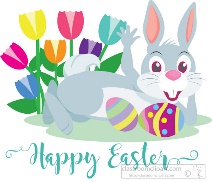 